INDICAÇÃO Nº 1457/2020Sugere ao Poder Executivo Municipal que proceda com a troca de lâmpadas queimadas na Rua 1, defronte o número 140, no Bairro Beira Rio, neste município.  Excelentíssimo Senhor Prefeito Municipal, Nos termos do Art. 108 do Regimento Interno desta Casa de Leis, dirijo-me a Vossa Excelência para sugerir ao setor competente que, proceda com a troca de lâmpadas queimadas na Rua 1, defronte o número 140, no Bairro Beira Rio, neste município.  JustificativaMunícipes procuraram este vereador pedindo urgência na troca de lâmpadas queimadas, pois no período noturno a via se torna muito escura, o que compromete a segurança e bem estar dos moradores.Plenário “Dr. Tancredo Neves”, em 29 de junho de 2020.CELSO LUCCATTI CARNEIRO“Celso da Bicicletaria”-vereador-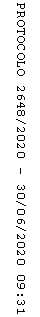 